Государственное бюджетное учреждение дополнительного образования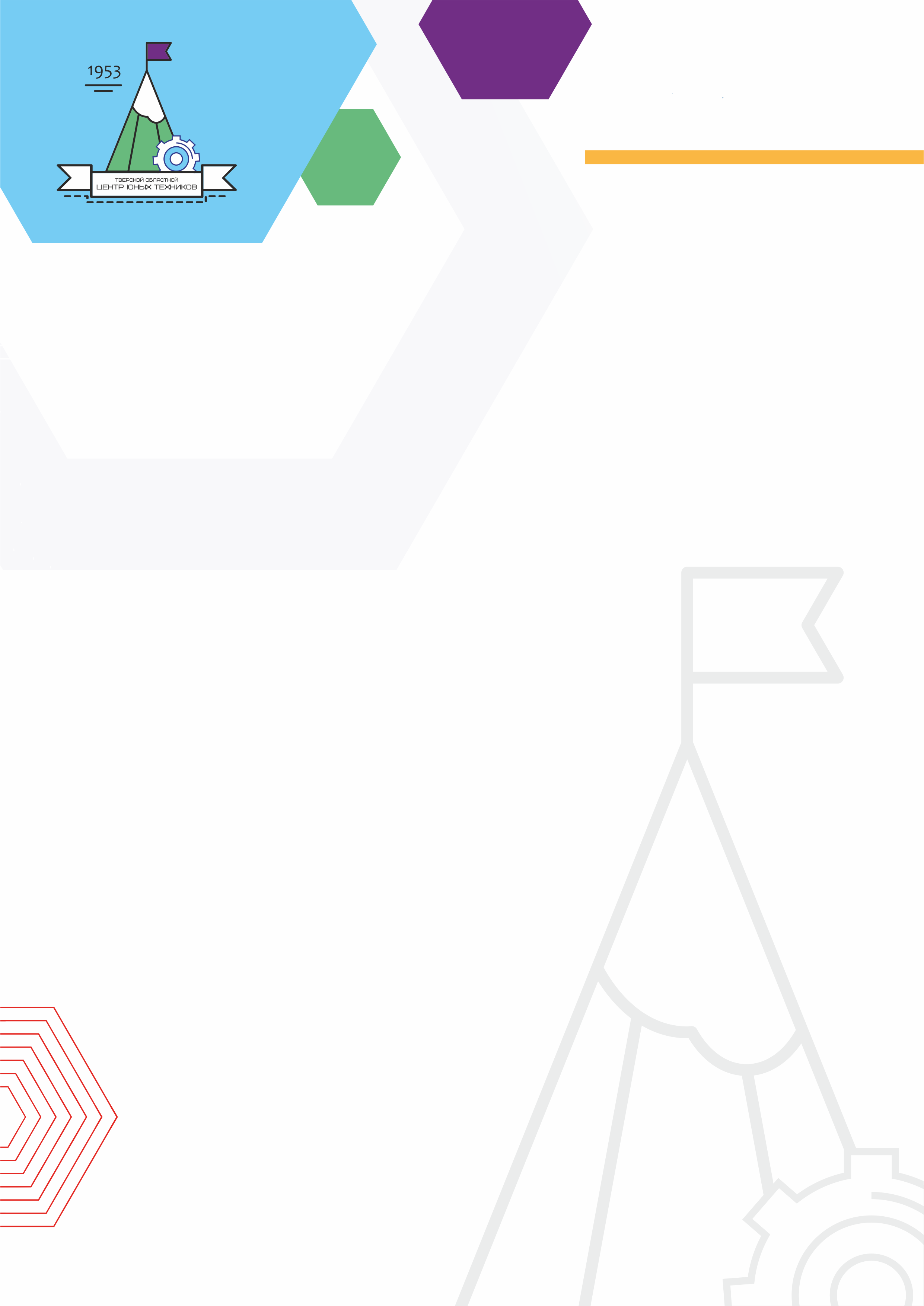 «Тверской областной Центр юных техников»СВИДЕТЕЛЬСТВО          № 0000Ф.И.О.ОрганизацияГородПодготовил(а)участников Тверского регионального конкурсарисунков«Все в поход»,проходившем в г. Тверис 13 марта по 28 мая 2023 г.Председатель комиссии судей                                Т.А. ЗарноваПриказ №28 от 2 марта 2023 г.г. Тверь